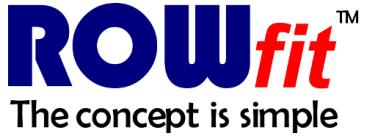 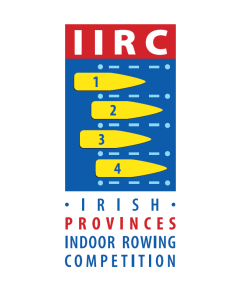 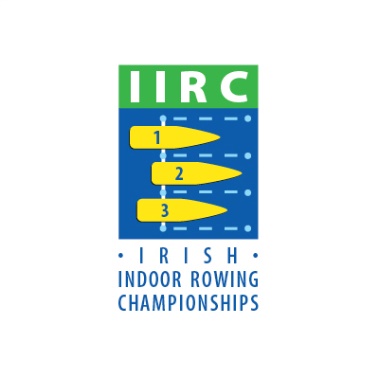 Results Link: http://www.iirc.ie/results/Choose your Event on the landing page. Please note results are only posted when ALL races containing a category are run and verified.